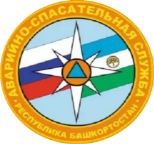 Правила поведения при паводке, наводнении.Паводок, наводнение - это значительное затопление местности в результате подъема уровня воды в реке, озере в период снеготаяния, ливней, ветровых нагонов воды, при заторах и т.п.  Факторы опасности наводнений и паводков - разрушение домов и зданий, мостов; размыв железнодорожных и автомобильных дорог; аварии на инженерных сетях, уничтожение посевов; жертвы среди населения и гибель животных.  Вследствие наводнения, паводка начинается проседание домов и земли, возникают сдвиги и обвалы. В период наводнений и паводков радиотрансляционная сеть в квартирах и на рабочих местах должна действовать круглосуточно, так как население оповещается заблаговременно. Ознакомьтесь с сигналами оповещения, мерами и правилами эвакуации, подготовьтесь к ней заранее.  КАК ДЕЙСТВОВАТЬ ВО ВРЕМЯ ПАВОДКА, НАВОДНЕНИЯ  Действия в случае угрозы возникновение наводнения, паводка:  Внимательно слушайте информацию о чрезвычайной ситуации и инструкции о порядке действий, не пользуйтесь без необходимости телефоном, чтобы он был свободным для связи с вами.  Сохраняйте спокойствие, предупредите соседей, окажите помощь инвалидам, детям и людям преклонного возраста. Узнайте в местных органах местного самоуправления место сбора жителей для эвакуации и готовьтесь к ней.  Подготовьте документы, одежду, наиболее необходимые вещи, запас продуктов питания на несколько дней, медикаменты. Сложите все в чемодан. Документы сохраняйте в водонепроницаемом пакете.  Разъедините все потребители электрического тока от электросети, выключите газ.  Перенесите ценные вещи и продовольствие на верхние этажи или поднимите на верхние полки.  Действия в зоне внезапного затопления во время наводнения, паводка:  Сохраняйте спокойствие, не паникуйте.  Быстро соберите необходимые документы, ценности, лекарства, продукты и прочие необходимые вещи. Окажите помощь детям, инвалидам и людям преклонного возраста. Они подлежат эвакуации в первую очередь. По возможности немедленно оставьте зону затопления.  Перед выходом из дома отключите электро- и газоснабжение, погасите огонь в печах, Закройте окна и двери, если есть время - закройте окна и двери первого этажа досками (щитами).  Поднимитесь на верхние этажи. Если дом одноэтажный займите чердачные помещения.  До прибытия помощи оставайтесь на верхних этажах, крышах, деревьях или других возвышениях, сигнализируйте спасателям, чтобы они имели возможность быстро Вас обнаружить.  Проверьте, нет ли вблизи пострадавших, окажите им, по возможности, помощь. Первая помощь людям, подобранным на поверхности воды, заключается в следующем: их надо переодеть в сухое белье, тепло укутать и дать успокаивающее средство, а извлеченные из-под воды пострадавшие нуждаются в искусственном дыхании. Оказавшись в воде, снимите с себя тяжелую одежду и обувь, отыщите вблизи предметы, которыми можно воспользоваться до получения помощи. Не переполняйте спасательные средства (катера, лодки, плоты)  Если Вы в машине:  Избегайте езды по залитой дороге, Вас может снести течением.  Если Вы оказались в зоне затопления, а машина сломалась, покиньте ее и вызовите помощь.  Действия после ЧС:  Достаньте аптечку первой помощи, помогите раненым. Слушайте радио и следуйте инструкциям спасательных служб.  Соблюдайте осторожность, вернувшись в дом.  Проверьте, надежны ли его конструкции (стены, полы).  Обнаружив в доме и вокруг него лужу стоячей воды, немедленно залейте ее 2 литрами отбеливателя или засыпьте хлорной известью.  Не отводите всю воду сразу: (это может повредить фундамент) каждый день отводите только около трети общего объема воды.  Не живите в доме, где осталась стоячая вода.  Опасайтесь электрического удара, если слой воды на полу толще 5 см., носите резиновые сапоги. Убедитесь в том, что электрические кабели не контачат с водой. В затопленных местах немедленно отключайте электропитание на распределительных щитах, если вы этого еще не сделали. Если пол у электрощита влажный, накройте его сухой доской и стойте на ней. Чтобы отключить электричество, воспользуйтесь сухой палкой.  Если Вы подозреваете, что питьевая вода в колодце или колонке загрязнена - используйте воду, заранее запасенную в бутылках; или же кипятите ее в течение 5 минут.Вымойте или обеззаразьте загрязненную посуду и столовые приборы, используя для этого кипяток или отбеливатель (чайную ложку отбеливателя на раковину, наполненную водой).  Не поднимайте температуру воздуха в доме выше + 4 градусов, прежде чем не будет отведена вся стоячая вода. Очистите дом от всех обломков и пропитанных водой предметов.  Уберите оставшиеся ил и грязь, выбросьте загрязненные постельные принадлежности, одежду, мебель и другие предметы. Протрите все поверхности в доме. При этом обеспечьте хорошую вентиляцию, чтобы очистить воздух от токсичных испарений.В любой экстренной ситуации звоните по номерам: 1128(34777)2-14-14 ЗПСО (с. Малояз) имени генерала А.Ф. Ахметханова8-987-015-19-41 ЗПСО (с. Малояз) имени генерала А.Ф. Ахметханова